KDO SAMAST MAHAJAN SHIKSHAN SAMITI COURSES DETAILSRICT offers following full time B.E. ( Bachelor of Engineering ) courses which are approved by AICTE, New Delhi and Gujarat Technological University ( GTU), Ahmedabad     B.E. Courses    1) B. E. Engineering2) B. E. Chemical Technology with elective subjects in Dyes and Pigments TechnologyPolymer and Rubber TechnologyPharmaceutical TechnologyGlass and Ceramic Technology3) B. E. Environmental Science & Technology4) B. E.  Electrical Engineering5) B. E. Mechanical EngineeringFootwear Design and Development Institute Courses as follows.Bachelor of Design (B. Des.) 4 yearsMaster of Design (M. Des) – 2 yearsCampuses : Noida / Rohtak / Chennai / Fursatganj (near Lukhnow) / Jodhpur / Guna / Chindwara / Ankleshwar (Gujarat) / Hyderabad / Chandigarh / Patna.Navsamvat Law College in Ujjain in the state of MP: Courses offered as follows in Law CollegeBA LLB (Integrated five years)LLB LLM  Colleges in Raipur options available.In Mumbai Sasmira, Worli :- Bcom and Textile and Fashion Design related courses.In Jamnagar with Wadher College of Management by Oswal Trust andIn Bhiwandi , Thane Haria Trust MBA and Other regular CollagePlease download form for Admission from following website.UDAAN.KDOSAMASTMAHAJANEDUCATIONSAMITI.comFor further Guidance Contact Following Samiti Members.Rajesh R. Chheda (Mumbai)     : - 9820226873       Kamlemsh Dand (Ankleshwar): - 9825042208Girish Maisheri (Aurangabad) :- 9327034777         Vijay Dhulla (Mumbai)             :- 9833875940Harish Lodaya (Mumbai)          :- 9820418472        Nitin Sayla (Dombivali)             :- 9821032242Jesal Dand (Gandhidham)         :- 9924741399       Mitesh Dharamshi                     :- 9825226557Mayur Lodaya (Mumbai)           :- 9322311146      Dhiren Dand (Ankleshwar)         :- 9879500961Mohit Dand (Hubli)                     :- 9449018009       Kapil Dand (Pune)                     :- 9850347851  KDO SAMAST MAHAJANSHIKSHAN SAMITI  Admission Form : -Surname          Name       Fathers / (Guardian) NameAddress :-____________________________________________________________________________________________VP Number ______________ KDO GLOBAL CARD NUMBER ______________________MARKS OBTAINED IN 12TH OR DIPLOMA :SUBJECT :                                                   MARKS1)2)3)4)5)6)7)TOTALREMARKS :OTHER EXAMS AIEEE OR SIMILAR ENTRANCE EXAMMARKS :                                 RANK :DO YOU NEED HOSTEL OR OTHER FACILITY PLEASE SPECIFY.DO YOU NEED LOAN FOR FEES   YES / NOIF YES FILL THE FORM FOR LOAN OF VLVGSIGN OF STUDENTS              SIGN OF GUARDIAN SIGN OF LOCAL MAHAJAN                QUALIFYING EXAMINATION NAME OF DIPLOMA COURSESCORRESPONDING BACHELOR ENGINEERING AND TECHNOLOGY COURSESEnvironmental Engineering(a) Environmental Engineering 
(b) Environmental Science and Technology/ EngineeringChemical Engineering(a) Chemical Engineering (b) Bio-technology Engineering (c) Chemical Technology
(d) Nano Technology (e) Petroleum EngineeringMechanical Engineering(a) Mechanical Engineering (b) Aeronautical Engineering 
(c) Industrial Engineering (d) Manufacturing Engineering 
(e) Nano TechnologyElectrical Engineering(a) Electrical Engineering (b) Electrical and Electronics EngineeringCivil Engineering(a) Environmental Engineering 
(b) Environmental Science and Technology / EngineeringSasmira’s Institute of Man-Made Textiles offers following Maharashtra State Board of Technical Education (MSBTE) and All India Council for Technical Education (AICTE) Approved Post SSC/HSC Three Year Full time Courses.Diploma in Man-Made Textile Technology (DMTT)           Area of Studies: Textile Fibers, Yarn Manufacturing (spinning), Fabric Manufacturing (weaving), Textile Machineries, Fabric Structure, Textile Colour & Design, computer Aided Designing, Technical Textiles, Principles of Management, Entrepreneurship Development, marketing.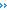 Diploma in Man-Made Textile Chemistry (DMTC)              Area of Studies: Scouring and Bleaching, Dyes, Dyeing Technology, Garment Processing, Fashion Washes, Textile Auxiliaries, Finishing, Printing, Computer Colour Matching, Technical Textiles, Quality Assurance.Diploma in Knitting Technology (DKT)     